Online Safety Concern Form / Behaviour Outside of School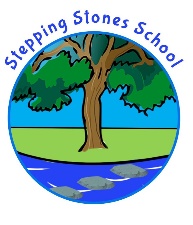 This form is to be used when staff members have been alerted to online behaviour / online concerns and/or behaviour outside of school such as text message / child on child abuse. Reported by _______________________      Date_______________________DSL ACTIONS AND NEXT STEPS Child Name Year / DOBClass: Other Children Involved: Device Known / App Used Nature of ConcernsNature of ConcernsNature of ConcernsNature of ConcernsCommercialAggressiveSexualValuesContent (Child as recipient) AdvertsSpanSponsorshipSharing of personal infoViolent / hateful contentPornographic or unwelcome sexual contentBiasRacistMisleading info or adviceContact (Child as participant)TrackingHarvesting personal infoBeing bullied, harassed or stalkedMeeting strangersBeing groomedSelf-harm Unwelcome persuasions (sexual noises, inappropriate content) Conduct Illegal downloading HackingGamblingFinancial scamsterrorismBullying or harassing anotherCreating and uploading inappropriate materialProviding misleading information or adviceWhat information has been shared?  Account of Incident What information has been shared?  Account of Incident What information has been shared?  Account of Incident What information has been shared?  Account of Incident What information has been shared?  Account of Incident Who has / is sharing this information? Who has / is sharing this information? Who has / is sharing this information? Who has / is sharing this information? Who has / is sharing this information? Adult response Date / Time Actions taken to address concerns / behaviour Signature / Name Parent Discussion – Date:                                            Time:                      Who:Their response Agreed Actions Further Follow Up (If Required) Involvement of Other Agencies: Information Shared with: 